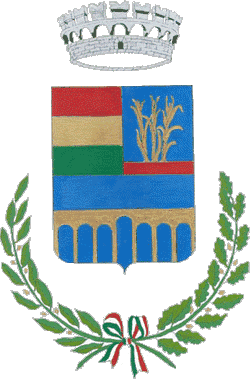 COMUNE DI TRAMATZAServizio sociale		Al Comune di Tramatza 		protocollo@comune.tramatza.or.it	protocollo@pec.comune.tramatza.or.itDOMANDA PER LA RICHIESTA “DELL’ASSEGNO DI NATALITA’” – Annualità 2022 – scadenza presentazione domande il 23/01/2023.Ai sensi del D.P.R. n.445, dichiaro di essere consapevole delle sanzioni penali previste in caso di dichiarazioni non veritiere e di falsità negli atti (art.76 del D.P.R.28 dicembre 2000, n.445). Dichiaro inoltre di essere consapevole che in caso di dichiarazione false negli atti è prevista la decadenza dai benefici eventualmente conseguiti (art.75 del D.P.R. 28 dicembre 2000, n. 445)I sottoscritti genitori:Cognome nome  	Data di nascita	/_	/	Luogo di nascita	_ 	Numero di telefono	Email 	Cognome nome  	Data di nascita	/_	/	Luogo di nascita  	Numero di telefono	Email 	Residenti a Tramatza in Via	n.  	CHIEDONOLa liquidazione del contributo economico “Assegno di Natalità” per il proprio/a primo/a figlio/a:Cognome nome  	Data di nascita	/_	/	Luogo di nascita  	La liquidazione del contributo economico “Assegno di Natalità” per il/la proprio/a secondo/a figlio/a:Nome e cognome  	Data di nascita	/_	/	Luogo di nascita  	A TAL FINE, DICHIARANODi essere cittadini Italiani o di uno Stato membro dell’Unione Europea o di una nazione non facente parte dell’Unione Europe, in possesso del permesso di soggiorno alla data di pubblicazione del presente avviso;Di essere residenti nel Comune di Tramatza;Di aver trasferito la propria residenza da un Comune con popolazione superiore ai 3.000 abitati e mantenerla per almeno 5 anni, insieme alla dimora abituale;Di avere uno o più figli fiscalmente a carico, nati nel corso del 2022, anche in adozione   o affido preadottivo con decorrenza dal	              (inserire  data);Di essere conviventi e coabitare con il figlio nato/adottato o in affido nell’anno 2022;Di non occupare abusivamente un alloggio pubblico;Di essere proprietari di un immobile ubicato nel Comune di Tramatza, o averne disponibilità in virtù di un contratto di locazione, di comodato o altro titolo equivalente;Di impegnarsi di produrre ulteriore eventuale documentazione richiesta dall’Ufficio dei Servizi Sociali;Di voler ricevere il contributo con le seguenti modalità di pagamento:            ⎕ Bonifico bancario presso il conto corrente intestato o cointestato ai sottoscritti:DATI IDENTIFICATIVI DEL CONTO CORRENTE:           ⎕ accredito su	c/c postale presso ufficio postale di ______________________________⎕accredito su	c/c Bancario-Banco di ________________________________agenzia di ______________________________________________ALLEGANO, obbligatoriamente:copia dei documenti di identità in corso di validità del richiedente e dei figli;copia del documento bancario/postale dal quale si evinca in modo chiaro il codice iban  sopra indicato e il nominativo dell’intestatario.Tramatza,		firma genitore 		firma genitore	________________________INFORMATIVA SUL TRATTAMENTO DEI DATI PERSONALIRegolamento 679/2016/UEAi sensi e per gli effetti dell’Articolo 13 del Regolamento (UE) 2016/679 del Parlamento Europeo e del Consiglio del 27 aprile 2016, relativo alla protezione delle persone fisiche con riguardo al trattamento dei dati personali, nonché alla libera circolazione di tali dati, informiamo che il Comune di Tramatza, con sede in Tramatza, Via Tripoli 2, in qualità di Titolare del trattamento, tratta i dati personali da Lei forniti per iscritto, (e-mail/pec) o verbalmente e liberamente comunicati (Art. 13.1.a Regolamento 679/2016/UE).Il Comune di Tramatza garantisce che il trattamento dei dati personali si svolga nel rispetto dei  diritti e delle libertà fondamentali, nonché della dignità dell’Interessato, con particolare riferimento alla riservatezza, all'identità personale e al diritto alla protezione dei dati personali.Data Protection Officer (DPO)/Responsabile della Protezione dei dati (RPD) (Art. 13.1.b Regolamento 679/2016/UE).Il Data Protection Officer/Responsabile della Protezione dei dati individuato dall'Ent e è il seguente soggetto:Qualifica Group s.r.l. - Partita IVA: 08524261214 - Stato: Italia - Provincia: Roma C - Comune: Roma CAP 00133 - Indirizzo: Via di Vermicino n. 186 - Telefono: 800.131.738 - E-mail: gdpr@gruppoqualifica.it - PEC: qualificagroup@pec.itFinalità del trattamento dei dati personali (Art. 13.1.c Regolamento 679/2016/UE)Tutti i dati personali e sensibili comunicati dal soggetto Interessato, sono trattati dal Titolare del trattamento sulla base di uno o più dei seguenti presupposti di liceità:il trattamento è necessario all'esecuzione di un contratto di cui l'interessato è parte o all'esecuzione di misure precontrattuali adottate su richiesta dello stesso (Art. 6.1.b Regolamento 679/2016/UE);il trattamento è necessario per adempiere a un obbligo legale al quale è soggetto il titolare del trattamento (Art. 6.1.c Regolamento 679/2016/UE);il trattamento è necessario per motivi di interesse pubblico rilevante sulla  base  del  diritto dell'Unione o degli Stati membri, che deve essere proporzionato alla finalità perseguita, rispettare l'essenza del diritto alla protezione dei dati e prevedere misure appropriate e specifiche per tutelare i diritti fondamentali e gli interessi dell'interessato (Art. 9.2.g Regolamento 679/2016/UE).In elenco, le finalità per cui i dati personali dell’Interessato verranno trattati:per l’inserimento nelle anagrafiche e nei database informatici comunali;per la gestione di obblighi di natura contabile e fiscale;per la gestione degli oneri derivanti dalla stipulazione del contratto;per la rendicontazione nei confronti degli Enti ai quali la normativa riconosce poteri di monitoraggio e controllo nei confronti del Comune;per ottemperare a specifiche richieste dell’Interessato.Eventuali destinatari o eventuali categorie di destinatari dei dati personali (Art. 13.1. e Regolamento 679/2016/UE)I dati personali dell’Interessato, nei casi in cui risultasse necessario, potranno essere comunicati (con tale termine intendendosi il darne conoscenza ad uno o più soggetti determinati):	ai soggetti la cui facoltà di accesso ai dati è riconosciuta da disposizioni di legge, normativa secondaria, comunitaria, nonché di contrattazione collettiva (secondo le prescrizioni del Regolamento per il trattamento dei dati sensibili e giudiziari approvato dall'Ente);agli uffici postali, a spedizionieri ed a corrieri per l’invio di documentazione e/o materiale;ad istituti bancari per la gestione d’incassi e pagamenti derivanti dall'esecuzione dei contratti.Si rende edotto l’Interessato che il conferimento dei dati personali oggetto della presente informativa risulta essere necessario al fine di poter erogare le prescrizioni del contratto stipulato. Nell'eventualità in cui tali dati non venissero correttamente forniti non sarà possibile dare corso alle obbligazioni contrattuali.Si comunica che verrà richiesto specifico ed espresso consenso nell'eventualità in cui si verificasse la necessità di una comunicazione di dati.Codice fiscaleCodice fiscale2 car.2 car.2 car.2 car.1 car5 caratteri5 caratteri5 caratteri5 caratteri5 caratteri5 caratteri5 caratteri5 caratteri5 caratteri5 caratteri12 caratteri12 caratteri12 caratteri12 caratteri12 caratteri12 caratteri12 caratteri12 caratteri12 caratteri12 caratteri12 caratteri12 caratteriPAESEPAESECHECKCHECKCINABIABIABIABIABICABCABCABCABCABN°CONTON°CONTON°CONTON°CONTON°CONTON°CONTON°CONTON°CONTON°CONTON°CONTON°CONTON°CONTO